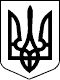 КАБІНЕТ МІНІСТРІВ УКРАЇНИ
ПОСТАНОВА від 20 березня 2022 р. № 335
КиївДеякі питання здійснення оплати товарів, робіт і послуг для забезпечення потреб сектору безпеки і оборони в умовах воєнного стануВідповідно до статті 12-1 Закону України “Про правовий режим воєнного стану”, пункту 3 частини першої статті 4, частини шостої статті 12 Закону України “Про оборонні закупівлі”, Указу Президента України від 24 лютого 2022 р. № 64 “Про введення воєнного стану в Україні” Кабінет Міністрів України постановляє:1. Установити, що:1) на період воєнного стану договірна ціна на постачання товарів, виконання робіт та надання послуг для забезпечення потреб сектору безпеки і оборони, а також інших товарів, робіт і послуг для гарантованого забезпечення потреб безпеки і оборони України визначається на підставі калькуляції витрат, сформованої виконавцем державного контракту (договору) з урахуванням економічних показників діяльності підприємства на момент укладення державного контракту. При цьому під час розрахунку ціни враховуються всі податки та збори, загальновиробничі, адміністративні, операційні та інші витрати виконавця, пов’язані з виготовленням товарів, виконанням робіт та наданням послуг.Під час розрахунку та встановлення цін положення щодо визначення ціни на основі розрахунково-калькуляційних матеріалів, встановлені Порядком формування та коригування очікуваної вартості товарів, робіт і послуг оборонного призначення, закупівля яких здійснюється за неконкурентною процедурою, затвердженим постановою Кабінету Міністрів України від 17 березня 2021 р. № 309 (Офіційний вісник України, 2021, № 30, ст. 1737) та умови договорів, укладених відповідно до цього Порядку, не застосовуються.Відмова від відшкодування витрат виконавця у складі ціни товарів (робіт, послуг), обґрунтованих технічною, технологічною документацією та обліковою політикою виконавця, не допускається. Погоджена сторонами ціна товарів (робіт, послуг) після укладення державного контракту (договору) не переглядається (крім контрактів на закупівлю за імпортом з вітчизняними суб’єктами господарювання, яким в установленому законодавством порядку надані повноваження на право здійснення імпорту товарів, робіт і послуг оборонного призначення).Відповідальність за правильність розрахунку, обґрунтованість витрат за статтями калькуляції витрат несе виконавець державного контракту (договору);2) на період воєнного стану державні замовники у сфері оборони під час здійснення закупівель товарів, робіт і послуг оборонного призначення компенсаційні (офсетні) договори не укладають.2. Доповнити пункт 1 постанови Кабінету Міністрів України від 28 лютого 2022 р. № 169 “Деякі питання здійснення оборонних та публічних закупівель товарів, робіт і послуг в умовах воєнного стану” підпунктом 7 такого змісту:“7) державні замовники у сфері оборони для здійснення попередньої оплати за капітальними видатками та за державними контрактами (договорами) можуть у разі потреби перераховувати кошти постачальникам товарів, виконавцям робіт і надавачам послуг (крім нерезидентів) на рахунки, відкриті на їх ім’я в державних банках, з подальшим використанням зазначених коштів виключно на цілі, визначені державними контрактами (договорами) про закупівлю товарів, робіт і послуг, з наданням підтвердних документів.”.3. Дія цієї постанови поширюється, зокрема, на чинні договори (контракти) на постачання товарів, виконання робіт та надання послуг для забезпечення потреб сектору безпеки і оборони, а також інших товарів, робіт і послуг для гарантованого забезпечення потреб безпеки і оборони України, які укладені до набрання чинності цією постановою, але продовжують виконуватися.Прем'єр-міністр України                                                                                                                                       Д. ШМИГАЛЬ        Інд. 21